ВведениеГлава 1. Теоретические основы антикризисного управленияСущность и цели антикризисного управления финансовой организациейВиды кризиса и методы его недопущения Риски ликвидности и банкротство кредитной организации1.4  Особенности антикризисного управления в кредитной организацииГлава 2. Анализ финансового состояния кредитной организации на примере ПАО «Почта Банк»2.1 Организационно экономическая характеристика кредитной организации ПАО  «Почта Банк»2.2  Анализ финансового состояния банка  2.3. Анализ состояния ликвидности ВВЕДЕНИЕХарактерной особенностью для современного периода развития экономики является нестабильность, повышенная динамичность и изменчивость экономической среды. В данных условиях большинство предприятий все успехи в основном связывают с собственной деятельностью, а неудачи – с действием внешних факторов. Такой подход создает определенные препятствия при разработке эффективной антикризисной стратегии предприятия. Поскольку данная позиция руководства предприятия не позволяет своевременно распознавать кризисные явления, отслеживать их ход на разных стадиях формирования и развития кризиса и влиять на причины возникновения таких явлений, разрабатывать механизмы мониторинга рисков деятельности, овладевать методами управления кризисом и выхода из нее. В данном случае способность предприятия правильно генерировать спектр необходимых стратегических изменений на всех этапах своего развития - гарантия не только выживания, но и дальнейшего его успешного функционирования и развития.Это актуализирует вопросы ранней диагностики кризисных явлений с целью предварительной профилактики и терапии кризиса. Поскольку любая кризисная ситуация имеет определенные предпосылки возникновения и развития на предприятии.Целью данной работы является исследование механизма антикризисного управления финансовой организацией и пути его совершенствования на примере ПАО «Почта Банк».Исходя из поставленной цели в рамках данного исследования, предлагается решение следующих задач:- изучение сущности и определение целей антикризисного управления финансовой организацией;- определение видов кризиса и методов его недопущения;- изучение рисков ликвидности и банкротства кредитной организации;- выявление особенностей антикризисного управления в кредитной организации;-  анализ финансового состояния банка  ПАО «Почта Банк»;- анализ состояния ликвидности  ПАО «Почта Банк»;- разработка рекомендаций по улучшению финансового состояния кредитной организации на примере ПАО «Почта Банк».Объектом исследования в работе выступает ПАО «Почта Банк».Предметом исследования в работе является система антикризисного управления.В данной работе были использованы следующие работы в области исследования системы антикризисного управления: Амосова А.Н., Баринова В.А., Водолажской Е.Л., Жарковской Е.П., Бродского Б.Е., Бродского И.Б., Ивасенко А.Г., Качалова М.И., Короткова Э.М., Крассова О. И., Крюкова А.Ф., Егорычева И.Г., Мартынова А. С., Морозовой Т.Ю., Муртазиной А.И., Егорова В.А., Ткаля А.И., Хановой Л.Р., Егорова В.А., Черненко В.А. Шведовой Н.Ю. и др. Теоретическую и методологическую основу данного исследования составляют труды ведущих отечественных и зарубежных специалистов, раскрывающие основы антикризисного управления, его направления в современных экономических условиях.Научная новизна полученных результатов заключается в комплексном исследовании теоретических и методологических аспектов системы антикризисного управления, определении особенностей антикризисного управления в кредитной организации. Практическая значимость данного исследования состоит в разработке рекомендаций по применению методов антикризисного управления на примере ПАО «Почта Банк».Структура работы представлена введением, тремя главами, заключением и списка использованных источников. Первая глава посвящена теоретическим и методологическим основам антикризисного управления. Вторая глава направлена на анализ финансового состояния кредитной организации на примере ПАО «Почта Банк». В третьей главе разработаны рекомендации по формированию системы антикризисного управления с обоснованием их экономической эффективности. Глава 1. Теоретические основы антикризисного управления.Сущность и цели антикризисного управления финансовой организациейПрактика показывает, что с кризисными явлениями рано или поздно сталкивается каждая организация. Каждая организация, словно биологический организм, растет, развивается, и подвергается за период своего существования множеству опасностей. Таким образом, на каждом предприятии необходимо внедрения одного из инновационных видов управления называемое антикризисным управлением.Антикризисное управление - это процесс реализации форм, методов и процедур, которые направлены на социально-экономическое выздоровление финансово-хозяйственной функции  отдельного хозяйствующего субъекта,  отрасли в целом, создание и развитие условий для предотвращения кризисного состояния. Причинным моментом всех кризисов выступает управление как правило оно неадекватное, непрофессиональное, злоупотребление или откровенные мошеннические действия в результате коррупции или рейдерства, манипуляций, действий по сговору, кража, действия, направленные на преследование целей за пределами задач проекта такого как государство, министерства, корпорация, фирма, учреждение.К появлению кризисной ситуации на уровне хозяйствующих субъектов приводят следующие факторы:Внешние факторы – недостатки проводимой денежно-кредитной и налоговой политики, несбалансированная система доходов и расходов граждан, нестабильное функционирование базовых политико-правовых институтов, отставание в научно-техническом прогрессе, конкуренция;Внутренние факторы - ошибочные действия в производственной, финансовой, маркетинговой стратегии, нерациональное освоение ресурсов, низкопрофильный менеджмент, отрицательный уровень организационной и корпоративной культуры;Информационные факторы - несоответствие реальной информации, применяемой  при управлении объектом как результат политических факторов, реализуемой маркетинговой стратегии контрагентов или конкурентов либо управление подсистемами объекта, направленного на преследование задач за пределами целей проекта.Превалирующими направлениями антикризисного управления на уровне хозяйствующего субъекта считается постоянный мониторинг финансово-экономического уровня предприятия; создание протоколов, гарантирующих целостность информационных каналов на предприятии; создание новых управленческой, денежной и маркетинговой стратегий; сокращение постоянных и переменных издержек; возрастание производительности труда; привлечение финансов учредителей; укрепление мотивации персонала. Особенная роль принадлежит применению и улучшению инструментария антикризисного управления, разрешающего совокупность специальных вопросов, устремленных на ликвидацию негативных последствий кризисных явлений, совершенствованию рыночных позиций с учетом потенциала собственных ресурсов. Опыт разных стран обнаруживает, что инструментами такого управления служат инвестиции и инновации. К мерам на региональном или федеральном уровне следует отнести  корректировку финансово-экономической, социальной, научно-технической, инвестиционной, внешнеэкономической политики, выявление и экстраполяция внутренних и внешних угроз экономической стабильности, разработка набора оперативных и стратегических мероприятий по решению негативных факторов, усиление контроля, правопорядка, реализация законодательства.Важно осознавать, что превалирующую роль в реализации мероприятий, направленных на преодоление негативного положения, играет антикризисная стратегия управления. Она становится долгосрочным курсом развития компании, способствующим смягчению кризисной обстановки, в которой она рискует оказаться, и направлено на денежно-кредитное благополучие. Антикризисную стратегию можно назвать программной документацией, где указано о конечных и промежуточных задач, ресурсах и способах их вовлечения (персонале, фондах), технологиях решения вопросов по выводу компании из кризисной ситуации (структуре фирмы, формулах поведения сотрудников и т. д.). На формирование антикризисной стратегии оказывают влияние следующие факторы: причины наступившей или наступающей кризисной ситуации; тонкости законодательства РФ, регламентирующего задачи по банкротству компаний; факторы внешней и внутренней среды, влияющие на состояние и деятельность организации.Существует так же такое определение как система антикризисного управления. Это цели, принципы, функции, критерии, организационно-правовые, финансово-экономические и методические средства, то есть составные части, связанные между собой. Система возводится с начального пункта - определения и структуризации задач. Основная задача созидания и функционирования системы антикризисного управления - структурный апгрейд компании в соответствии с рыночными реалиями. Данную задачу можно представить в виде последовательности с задачами, расположенными в определенном алгоритме. Реализация главной цели происходит через главные задачи, объединенные в систему. Это: предотвращение банкротства организации и последующих событий данного процесса в социальном аспекте; организация санационных мероприятий; ликвидация юридического лица, у которого нет перспектив и реальных инструментов восстановления платежеспособности.  Системное антикризисное урегулирование - составная часть управления субъектом, состоящий из функциональных и обеспечивающих элементов. В функциональной части присутствуют аспекты, связанные с управлением кризисом. Данная составляющая является комплексной основой методов экономического и организационного характера, обеспечивающих преодоление препятствий по определению финансового состояния компании, контролю, своевременному утверждению и предотвращению кризисных ситуаций, выходу из экономических трудностей и восстановлению платежеспособности компании. Можно с уверенностью утверждать, что, система антикризисного управления включает в себя комплекс подсистем. Каждая из которых находится в соответствии с определенной подсистемой управления нормально функционирующего субъекта.1.2	Виды кризиса и методы его недопущенияПод финансовым кризисом предприятия следует понимать фазу разбалансировки деятельности предприятия. Поэтому кризисное состояние предприятия заключается в неспособности осуществлять финансирование текущей производственно - хозяйственной деятельности. На практике, как правило, финансовый кризис идентифицируется угрозой неплатежеспособности и банкротства.Выделяют следующие  виды кризиса:- стратегический кризис – период, когда  на предприятии отсутствует производственный потенциал и для реализации дальнейшего функционирования требуются долгосрочные факторы развития;- кризис прибыльности – условия, когда постоянные убытки уменьшают собственный капитал, что приводит к неудовлетворительной структуре баланса и отсутствию собственных средств финансирования;- кризис ликвидности – условия, при которых предприятие не в состоянии своевременно оплатить совершаемые операции и образуется реальная угроза утраты финансовой состоятельности. С целью предупреждения кризисных явлений в финансовой сфере предприятия необходимо отслеживать симптомы финансового кризиса, неисчерпаемая классификация которых приведена в таблице 1.1.Таблица 1.1. - Классификация симптомов финансового кризисаИзучение существующих тенденций методического обеспечения диагностики кризисных явлений и применение их на практике позволило выделить основные этапы проведения диагностики предприятия с целью предотвращения кризисного состояния:- выбор методов диагностики, показателей-индикаторов;- диагностика процесса развития кризиса в целом по предприятию;- экспресс-анализ финансового состояния и угрозы банкротства;- параметрический анализ;- согласование результатов;- прогнозирование;- оценивание потенциальных возможностей выживания предприятия.Целью экспресс-анализа является достаточно быстрое и доступное оценки финансового состояния предприятия и динамики его экономического развития. После проведения экспресс-анализа осуществляется параметрический анализ, то есть анализ по системе показателей, характеризующих финансовую деятельность. Итак, типичной причиной кризисного состояния многих отечественных предприятий является ненадлежащее исполнение финансовыми службами возложенных на них функций и задач, проявляется в отсутствии финансового планирования и анализа работы по оптимизации структуры активов и пассивов, неэффективном управлению рисками, дебиторской и кредиторской задолженностью. Именно поэтому, важной составляющей прогнозирования и предотвращения банкротства предприятий является проведение экономического анализа, составляющими которого являются финансовый и внутрихозяйственный анализ.Финансовый анализ - многоцелевой инструмент, направленный на выявление различных недостатков в деятельности предприятия и диагностики, потенциально опасных с точки зрения наступления банкротства. При этом не следует ожидать от финансового анализа точного установления конкретной причины возможного банкротства. Однако только с его помощью финансовой диагностики, возможно на перспективу, определить наиболее рисковые места в деятельности предприятия и предложить эффективные решения по выходу предприятия из сложного положения. Целью финансового анализа является выявление причин, влияющих на изменение показателей, их связей и взаимосвязей.В отечественной практике широкое распространение получили две группы методик анализа финансового состояния, которые и представляют традиционный подход к оценке возможной вероятности финансового кризиса предприятия. Первая группа основывается на применении однофакторного анализа показателей финансовой отчетности, вторая - основанная на балльной системе оценивания с определением индекса (класса) рискованности финансового состояния предприятия. Общим для методик первой группы является то, что они предусматривают изучение простых математических связей между отдельными позициями финансовой отчетности при помощи вычисления определенной выборки показателей (коэффициентов) и сравнение их значений в динамике с нормативными. Выводы по качеству финансового состояния делаются на основании простого сопоставления фактических показателей оценки ликвидности, платежеспособности, финансовой устойчивости и стабильности с их нормативными значениями.Таким образом, при проведении финансовой диагностики используются показатели-индикаторы: доходность, ликвидность, платежеспособность, кредитоспособность, деловая активность, эффективность привлеченного капитала и др.Следует отметить, что в первую очередь рассматриваются показатели ликвидности и платежеспособности. Платежеспособность и ликвидность рассматриваются как неотъемлемые понятия рыночной экономики.Ликвидность относительно экономической системы - это способность каких-либо активов превращаться в деньги, то есть изменять свою форму во времени. В теории финансового  менеджмента принято считать предприятие ликвидным, если его текущие активы превышают текущие обязательства. Но это превышение не дает полной характеристики ликвидности. В отечественной практике принято применять методику расчета ликвидности и платежеспособности в трех основных коэффициентах ликвидности: коэффициент абсолютной ликвидности, промежуточный коэффициент покрытия, общий коэффициент покрытия.Платежеспособность - это способность предприятия своевременно и в полном объеме произвести расчеты по краткости роковыми обязательствами. Платежеспособность будет соответствовать своей сути, когда соблюдать платежную дисциплину, то есть сроков и порядка погашения денежных обязательств. Платежная дисциплина предприятия напрямую зависит от его финансового состояния. Платежеспособность и ликвидность рассматриваются как неотъемлемые понятия рыночной экономики.Кризисное состояние предприятия может быть обнаружен с помощью различных показателей - индикаторов, каждый из которых характеризует этап развития кризисного явления. При проведении диагностики необходимым условием является выбор показателей-индикаторов, которые бы характеризовали важнейшие аспекты производственно-финансовой деятельности предприятия. К таким показателям целесообразно относить:- показатели структуры капитала;- состояния оборотных активов и основного капитал;- оценки дебиторской и кредиторской задолженности;- показатели платежеспособности предприятий.Важным условием применения антикризисных действий является идентификация кризисных явлений. Одной из первых попыток использовать аналитические коэффициенты для прогнозирования кризисных явлений считается работа Уильяма Бивера. Который в 1966 году проанализировал 30 коэффициентов за пять лет группе компаний, половина из которых стала банкротами. В «Методических рекомендациях по выявлению признаков неплатежеспособности предприятия и признаков действий скрытия банкротства, фиктивного банкротства или «доведения» до банкротства оценочным показателем для прогнозирования банкротства отечественных предприятий, рекомендуется использовать коэффициент Бивера. Он рассчитывается как отношение разницы между чистой прибылью и начисленной амортизацией к сумме долгосрочных и текущих обязательств. Признаком формирования неудовлетворительной структуры баланса является такое финансовое состояние предприятия, когда в течение длительного промежутка времени (1,5-2 года) коэффициент Бивера не превышает 0,2.В международной практике для прогнозирования кризисных явлений и банкротства широко используется мультипликативный дискриминантный анализ. Предшественником дискриминантного анализа был тест на банкротство Тамаре. В основу теста Тамаре положены показатели: коэффициент обеспеченности собственным капиталом; доходность капитала; абсолютная ликвидность; коэффициент соотношения стоимости товарной продукции к запасам готовой продукции на складе; коэффициент оборачиваемости основного капитала; коэффициент, показывающий зависимость оборота от реализации и величины дебиторской задолженности.Таким образом, система коэффициентов характеризующих значимость отдельных факторов в диагностики кризисного состояния предприятий условиях российской экономики должна быть пересмотрена. И в первую очередь с целью обоснования системы показателей-индикаторов, которая обеспечит возможность эффективного управления и своевременного влияния на эффективность функционирования предприятий. При этом значение каждого из финансовых коэффициентов должны быть дифференцированы с учетом отраслевых особенностей деятельности предприятий.1.3	 Риски ликвидности и банкротство кредитной организацииАнализ риска - данное численное установление расходов, которые сопряжены с проявлением рисков на определённом этапе работы банка. Задача оценки рисков - установление соотношения итогов работы банка рыночным условиям.Стоимость активов, а также пассивов банковских учреждений должна соответствовать текущему рыночному показателю. Если этого не происходит, то кредитно-финансовая организация может испытывать серьезные затруднения с погашением своих обязательств, что означает риск ликвидности кредитной организации. Ликвидность - это способность предприятия выполнять свои обязательства по задолженности именно в момент наступления срока платежа.Ликвидность — это способность компании покрыть собственные кратковременные обязательства, реализуя свои текущие активы.Анализ ликвидности необходимо проводить в определённой последовательности, которая называется методикой анализа.1. Этап - Проверка качества всей исходной информации, которая должна быть достоверной, так как от этого напрямую зависят результаты проведенного анализа.2. Этап - Анализ ликвидности баланса. Этот анализ предполагает группировку активов и пассивов организации. Чем выше будет степень ликвидности баланса организации, тем быстрее организация погасит свои задолженности..В зависимости от степени ликвидности, т.е. скорости превращения активов в денежные средства, активы предприятия разделяются на следующие группы (см. рисунок 1.1)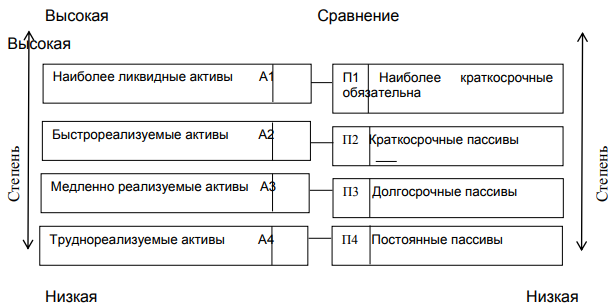 Рисунок 1.1 - Группировка статей актива и пассива для анализа ликвидностибаланса.3. Этап - Анализ чистых активов. Такой анализ, отражает платежеспособность и оценку финансовой устойчивости организации, так же позволяет в будущем отразить пути их роста.4. Этап - Анализ потоков денежных средств. Такой анализ проводится с целью определения факторов, повлиявших на недостаток денежных средств в организации или же на избыток, который в свою очередь так же отражает финансово - экономическое состояние. Так как денежный поток отражает движение всех денежных средств, в том числе тех, которые не учитываются при расчете прибыли: капитальные вложения, налоги, штрафы, долговые выплаты кредиторам, заемные и авансированные средства. И непосредственно. Для осуществления нормальной жизнедеятельности организация должна располагать оптимальной суммой денежных средств.5. Этап – Коэффициентный анализ ликвидности (см. таблицу 1.2.)Таблица 1.2 - Анализ показателей ликвидности6. Этап - Диагностика вероятности банкротства. Диагностика банкротства необходимо для тщательного изучения общего финансового состояния организации для того, чтобы как можно раньше выявить первые признаки кризисной ситуации и не допустить крах предприятия.Банкротство как публичное признание несостоятельности экономического субъекта в современных условиях предполагает обращение в суд и судебное разбирательство. Очевидно, что можно говорить о финансовой несостоятельности банка, если его финансовое состояние признается кризисным. Под финансовым состоянием можно понимать способность организации финансировать свою деятельность, характеризующуюся наличием определенных компонентов (см. рисунок 1.1).Рисунок 1.1. - Компоненты, определяющие способность кредитной организации финансировать свою деятельностьЦелесообразно рассмотреть также факторы банкротства кредитных организаций. Большинство ученых разделяют данные факторы на внешние и внутренние, не классифицируя их более детально. Составим систему факторов банкротства кредитных организаций по группам, от-личным от внутренних и внешних (см. таблицу 1.2.). Таблица 1.2. -  Факторы банкротства кредитных организаций Таким образом, рассмотрев показатели с помощью которых определяется ликвидность коммерческих банков можно сделать вывод, о том что ликвидность кредитной организации является важнейшим показателем деятельности и нуждается в определении непрерывно, так как если допустить падение уровня ликвидности слишком низко, то это может привести к затруднениям с исполнением своих обязательств перед кредиторами и другими контрагентами или в крайнем случае привести к банкротству кредитной организации.1.4  Особенности антикризисного управления в кредитной организацииИсследованию инструментов и приемов антикризисного управления кредитными организациями посвящены работы Ворниковой Н.И., Зверева О.А., Курушиной О. А. и др.Сущность антикризисного управления рассматривается экономистами как комплекс и как отдельный процесс в частности, а также как механизм контроля факторов риска с целью обеспечения устойчивой и бесперебойной работы кредитной организации. В соответствии с мнением Э.М. Коротковой такой механизм при соблюдении баланса «риск – доходность» позволяет управлять факторами кризиса, свести к минимуму его негативные последствия и предотвратить возникновение неблагоприятных явлений.Инструментарий антикризисного управления воздействует как уровне отдельного коммерческого банка, так и на банковскую систему в целом. Амосов А.Н. предлагает использовать, прежде всего, макроэкономические инструменты (см. таблицу 1.3).Таблица 1.3.  - Основные макроэкономические инструменты антикризисного управления кредитными организациямиВ соответствии с мнением Н.С. Дзюбана,  приоритетным направлением является использование микроэкономических инструментов, применяемых на уровне отдельного кредитного учреждения. Микроэкономические инструменты, применяемые на уровне отдельных кредитных субъектов, подразделяются на две группы: количественные и качественные (см. таблицу 1.4.)Таблица 1.4. - Микроэкономические инструменты антикризисного управления кредитными организациямиАналитиками компании Ernst & Young  были опубликованы результаты аналитических исследований, проведенных с целью определить наиболее применяемые инструменты антикризисного управления кредитными учреждениями  - так, установлено, что чаще всего руководство коммерческих банков использует такие традиционные инструменты, как кредитные лимиты и лимиты концентрации на контрагентов.По нашему мнению, в рамках антикризисного управления кредитными организациями необходимо комплексное сочетание макроэкономических и микроэкономических инструментов, что позволит увеличить эффективность и рациональность проводимых мероприятий антикризисного управления.В то же время, на уровне кредитной организации проводятся стресс-тестирование, пересмотр размеров резервов и политики внутреннего контроля. Таким образом, эффективное использование макроэкономических и микроэкономических инструментов антикризисного управления в условиях ухудшения геополитических условий обеспечивает снижение системных рисков в банковском секторе и повышает финансовую устойчивость кредитных организаций к внешним шокам.Глава 2. Анализ финансового состояния кредитной организации на примере ПАО «Почта Банк»2.1 Организационно-экономическая характеристика кредитной организации ПАО  «Почта Банк»ПАО «Почта Банк» создан решением учредителей-пайщиков от 28 сентября 1990 года. Дата регистрации Банка Госбанком РСФСР с первоначальным наименованием Коммерческий банк «Бежица-банк»: 31 октября 1990 г. Решением собрания учредителей от 27 октября 1992 г. Коммерческий банк «Бежица-банк» реорганизован в форме преобразования в акционерное общество открытого типа с наименованием коммерческий акционерный банк «Бежица-банк», регистрационный номер Банка, присвоенный ему Госбанком РСФСР 31 октября 1990 г., т.е. до государственной регистрации реорганизации Банка в форме преобразования, оставлен без изменений. Дата перерегистрации Банка ГУ ЦБ РФ по Брянской области: 11 ноября 1992 г.С 2012 года Банк является дочерней организацией ВТБ 24 (ПАО) и входит в состав участников банковской группы, головной организацией которой является Банк ВТБ (ПАО). В 2012 году в результате ребрендинга Банк был переименован в ОАО «Лето Банк» и изменил место нахождения на г. Москва. Группа ВТБ обладает уникальной для российских банков международной сетью, которая насчитывает более 20 кредитных и финансовых компаний в Российской Федерации и за рубежом, которая предоставляет своим клиентам комплексное обслуживание в странах СНГ, Европы, Азии и Африки. На российском банковском рынке группа ВТБ занимает второе место по всем основным показателям.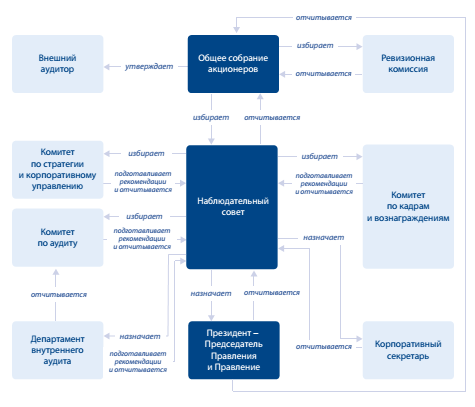 Рисунок 2.1. – Структура органов управления ПАО «Почта Банк»Система корпоративного управления ПАО «Почта Банк»  строится на принципе безусловного соблюдения требований российского законодательства и Банка России и максимально учитывает лучшую мировую практику.ПАО «Почта Банк»  гарантирует равное отношение ко всем акционерам.Высшим органом управления банка ПАО «Почта Банк»  является Общее собрание акционеров (ПАО «ВТБ 24). Наблюдательный совет ПАО «Почта Банк», избираемый акционерами и им подотчетный, обеспечивает стратегическое управление и контроль деятельности исполнительных органов – Президента – Председателя Правления и Правления.Исполнительные органы осуществляют текущее руководство ПАО «Почта Банк»  и реализуют задачи, поставленные перед ними акционерами и Наблюдательным советом.Система корпоративного управления и внутреннего контроля финансово-хозяйственной деятельности ПАО «Почта Банк» направлена в первую очередь на защиту прав и интересов акционеров.При Наблюдательном совете ПАО «Почта Банк»  функционирует Комитет по аудиту, который совместно с Департаментом внутреннего аудита помогает органам управления обеспечивать эффективную работу ПАО «Почта Банк». В целях проведения проверки и подтверждения финансовой отчетности банк ПАО «Почта Банк»  привлекает внешнего аудитора, не связанного имущественными интересами с ПАО «Почта Банк»  и его акционерами. Ревизионная комиссия осуществляет контроль за финансово-хозяйственной деятельностью ПАО «Почта Банк».Действующий при Наблюдательном совете Комитет по кадрам и вознаграждениям готовит рекомендации по ключевым вопросам назначений и мотивации членов Наблюдательного совета, исполнительных органов и органов контроля.Комитет Наблюдательного совета по стратегии и корпоративному управлению рассматривает и готовит рекомендации по вопросам стратегического развития, повышения уровня корпоративного управления банка и совершенствования управления собственным капиталом ПАО «Почта Банк».Продуктовое предложение ПАО «Почта Банк»  включает в себя нецелевые потребительские кредиты, выдаваемые в собственной сети отделений, кредиты на покупки в торговых организациях-партнерах, кредитные карты, сберегательные счета и вклады, а также обслуживание зарплатных клиентов. Посредством каналов дистанционного обслуживания (интернет-банк и мобильное приложение) и банкоматной сети предоставляются услуги по платежам и переводам денежных средств. Банк также предлагает специальные условия для пенсионеров и онлайн-покупателей.Деятельность ПАО «Почта Банк»  ориентирована на максимально качественное банковское обслуживание клиентов. В рамках утвержденной стратегии развития Банк разрабатывает и совершенствует линейки продуктов и услуг для клиентов - физических лиц, преимуществами которых являются выгодные условия кредитования, высокое качество клиентского обслуживания, технические возможности банкинга и индивидуальный подход к заемщикам.Результаты развития ПАО «Почта Банк» по приоритетным направлениям деятельности за 2016 год приведены в таблице 2.1.Таблица 2.1. - Результаты развития ПАО «Почта Банк»Рисунок 2.2. – Динамика чистой прибыли ПАО «Почта Банк»Как показывают данные таблицы 2.1. и рисунка 2.2., по результатам деятельности банка в 2016 году величина чистой прибыли банка значительно снизилась, а именно на 94,06%. Причина данного снижения будут выявлены в ходе оценки финансового состояния и ликвидности банка. Основными направлениями деятельности ПАО «Почта Банк» в 2017 году стали:- Кредитование населения в массовом и нижне-массовом сегментах через собственные клиентские центры, отделения почтовой связи, магазины-партнеры и стойки продаж;- Привлечение средств населения в депозиты и на сберегательные счета;- Запуск и развитие сети окон продаж в отделениях ФГУП «Почта России»;- Запуск зарплатных проектов и привлечение пенсионеров для получения пенсии на карту ПАО «Почта Банк;- Увеличение доли продаж через дистанционные каналы банковского обслуживания;- Оптимизация клиентской сети в соответствии со стратегией развития;- Формирование широкой сети устройств самообслуживания;- Создание и развитие, технологий, ИТ-систем, уникальных продуктов, эффективных систем продаж и управления рисками;- Поддержание принципов открытости и прозрачности бизнеса, предложение населению качественных и доступных финансовых услуг.2.2  Анализ финансового состояния банка (На основе методики анализа финансового состояния банка, утвержденной в Центральном Банке России (про баланс)) ПАО «Почта Банк»  занимает 32 место в рейтинге по активам-нетто среди крупнейших российских банков. Проанализируем структуру актива баланса ПАО «Почта Банк» (см. таблицу 2.2.). Таблица 2.2. – Структура актива баланса ПАО «Почта Банк»Рисунок 2.3. – Динамика актива баланса ПАО «Почта Банк»Данные таблицы 2.2. и рисунка 2.3. показывают рост общей величины активов ПАО «Почта Банк» по состоянию на 1 марта 2018 года в сравнении с данными на 1 марта 2017 года: темп роста составил 200,59%. Данный рост является следствием увеличения величины наличности – на 105,77%, ссудной задолженности – на 111,92% за анализируемый период, объема требований по получению процентов – на 81,74%, имущества – на 41,84% и величины прочих активов – на 67,99%. Так же стоит отметить значительный рост величины стоимости финансовых инструментов – более, чем в тысячу раз. Снижение в величине стоимости отмечается по следующим активам банка: обязательных резервов –  на 1,83% и размера отложенного налога на прибыль – на 23,71%. Далее рассмотрим структуру актива баланса ПАО «Почта Банк» по состоянию на 01 марта 2018 года (см. рисунок 2.4.).Рисунок 2.4. – Структура актива баланса ПАО «Почта Банк» на 01.03.2018 годИсходя из рисунка 2.4., можно сделать вывод, что наибольший удельный вес в структуре актива ПАО «Почта Банк»  занимает ссудная задолженность – 84%, что свидетельствует о значительных объемах дебиторской задолженности банка. На рисунке 2.5. приведена структура активов ПАО «Почта Банк»  по состоянию на 1 марта 2017 года.Рисунок 2.5. – Структура актива баланса ПАО «Почта Банк» на 01.03.2017 годИсходя из данных рисунка 2.5., можно сделать вывод, что наибольший удельный вес в структуре актива баланса ПАО «Почта Банк» занимает так же ссудная задолженность (аналогично состоянию структуры на 01 марта 2018 года).  Доля ссудной задолженности составила 89% от общей величины актива банка. Далее рассмотрим структуру пассива баланса ПАО «Почта Банк» (см. таблицу 2.3.).Таблица 2.3. – Структура пассива баланса ПАО «Почта Банк»Рисунок 2.6. – Динамика пассива баланса ПАО «Почта Банк»Данные таблицы 2.3. и рисунка 2.6.  показывает рост величины источников финансирования ПАО «Почта Банк». Положительным эффектов является увеличение размера собственных средств банка: на 80,87%  на 1 марта 2018 года по сравнению с данными прошлого года. Так же отмечается значительный рост величины привлеченных средств банка – на 136,13%. Незначительное снижение величины отмечается по резервам на возможные потери – на 0,06%. На рисунке 2.7. приведена структура пассива баланса банка на 1 марта 2018 года. Рисунок 2.7. – Структура пассива баланса ПАО «Почта Банк» на 01.03.2018 годВ структуре пассива баланса ПАО «Почта Банк» по данным на 1 марта 2018 года, как показывает рисунок 2.7., занимают привлеченные средства, что свидетельствует о высоком уровне финансовой зависимости банка от внешних кредиторов. Доля привлеченных средств в общей структуре источников финансирования занимает 78%.Рисунок 2.8. – Структура пассива баланса ПАО «Почта Банк» на 01.03.2017 годПо данным на конец 1 марта 2017 года, в структуре источников финансирования так же преобладают привлеченные средства – 66%. При этом по результатам 2017 года доля резервов на возможные потери превышала долю резервов в 2018 году – 21% от общей структуры источников финансирования банка. Таким образом,  по данным на отчетную дату (01 Марта 2018 г.) объем активов-нетто банка ПАО «Почта банк» составляет 293,48 млрд.руб. За год величина активов возросла на 100,59%.  Прирост активов-нетто оказал положительное воздействие на показатель рентабельности активов ROI (данные на 01 Января 2018 г.): за год рентабельность активов-нетто выросла с 0,72% до 3,45%.По оказываемым услугам банк в основном привлекает клиентские деньги, причем больше средств населения (т.е. в этом смысле является розничным клиентским), а вкладывает средства в основном в кредиты, причем больше в кредиты физическим лицам (т.е. является розничным кредитным).Объем активов, приносящих доход банка составляет 88.32% в общем объеме активов, а объем процентных обязательств составляет 77.88% в общем объеме пассивов. Объем доходных активов примерно соответствует среднему показателю по крупным российским банкам (84%), их структура приведена в таблице 2.4.Таблица 2.4. – Структура доходных активовИсходя из данных таблицы 2.4., можно сделать вывод, что  значительно увеличились суммы межбанковских кредитов, величина кредитов, предоставленных юридическим лицам, кредитов физическим лицам, а так же объем вложений в ценные бумаги. При этом значительно снизилась величина вложений в операции лизинга и приобретенные прав требования, а общая сумма доходных активов увеличилась на 11,.6% c 121,92до 259,20 млрд. руб.Для комплексной оценки финансового состояния ПАО «Почта Банк» рассмотрим показатели (индикаторы) финансового состояния банка (см. таблицу 2.5.).Таблица 2.5. – Показатели финансового состояния ПАО «Почта Банк»Как показывают данные таблицы 2.5., все рассчитанные индикаторы за анализируемый период не содержат значения ниже минимально установленной величины, что свидетельствует о благоприятном финансовом состоянии банка. Так, достаточно высокие значения норматива Н1.0 свидетельствуют о достаточности средств для нормального функционирования банка.  Экспресс-оценка кредитоспособности банка КАЛИПСО разработана советником первого заместителя Председателя Банка России, к.э.н. В.В.Ивановым. В нашем исследовании используется модель по двум факторам: платежеспособность и ликвидность, что позволяет оценить способность банка рассчитываться по своим обязательствам. Результаты анализа банка по методике КАЛИПСО представлены в таблице 2.6.Таблица 2.6. – Результаты экспресс-оценки кредитоспособности банкаАнализ платежеспособности банка дал положительные результаты, а именно: анализ показал отсутствие неоплаченных документов, а так же отсутствие скрытой просрочки у банка.  В результате риск платежеспособности банка, то есть опасность и вероятность неуплаты по выставленным счетам составляет 30%.  Чистая ликвидная позиция или разрыв между  суммой поступления и суммой использованных средств составляет 1,57%, что свидетельствует об излишке ликвидности, который необходимо инвестировать. Ликвидационная стоимость ПАО «Почта Банк» показывает денежное выражение  объекта оценки, уменьшенный на величину издержек, которые связаны с его продажей (например, комиссии, расходов на рекламу, хранение, доставку и т. д.). По результатам расчетов общий риск КАЛИПСО составляет 30%.2.3. Анализ состояния ликвидности Для оценки ликвидности, рассмотрим период примерно в 30 дней, в течение которых банк будет в состоянии (или не в состоянии) выполнить часть взятых на себя финансовых обязательств (т.к. все обязательства вернуть в течение 30 дней не может ни один банк). Эта «часть» называется «предполагаемым оттоком средств». Ликвидность можно считать важной составляющей понятия надежности банка.Структура высоколиквидных активов представлена в таблице 2.7.Таблица 2.7. - Структура высоколиквидных активов ПАО «Почта Банк»Из таблицы 2.7. видно, что  незначительно изменились суммы высоколиквидных ценных бумаг РФ, высоколиквидных ценных бумаг банков и государств, значительно увеличилась величина средств в кассе, средств на счетах в Банке России, межбанковских кредитов, размещенных на срок до 30 дней, сильно уменьшились суммы корсчетов НОСТРО в банках (чистых), при этом объем высоколиквидных активов с учетом дисконтов и корректировок (на основе Указания №3269-У от 31.05.2014) вырос за год с 7,55 до 62,53 млрд.руб.Графическое представление структуры высоколиквидных активов банка приведено на рисунка 2.9. и 2.10. Рисунок 2.9. - Структура высоколиквидных активов ПАО «Почта Банк» по состоянию на 1 марта 2018 года, %Как показывает рисунок 2.9., в структуре высоколиквидных активов банка по состоянию на 1 марта 2018 года наибольший удельный вес занимают средства в кассе – 72%. Рисунок 2.9. - Структура высоколиквидных активов ПАО «Почта Банк» по состоянию на 1 марта 2017 года, %По состоянию на 1 марта 2017 года структура высоколиквидных активов ПАО «Почта банк»  представлена главным образом межбанковскими кредитами, размещенными на срок до 30 дней – 75% от общей структуры. 19% высоколиквидных активов представлены средствами в кассе. Для более полной оценки ликвидности ПАО «Почта Банк» проанализируем структуру текущих обязательств (см. таблицу 2.8.).Таблица 2.8. – Структура текущих обязательств ПАО «Почта Банк»Анализ данных таблицы 2.8. позволяет сделать вывод, что за рассматриваемый период отмечаются следующие изменения в ресурсной базе: отмечается незначительное изменение сумм корсчетов ЛОРО банков, а так же межбанковских кредитов, полученных на срок до 30 дней, собственных ценных бумаг, а так же возросла величина суммы депозитов и прочих средств организаций (со сроком менее 1 года), в том числе текущих средств юридических лиц (без учета ИП), сильно увеличились суммы вкладов физических лиц со сроком свыше года, остальных вкладов физически лиц (в т.ч. ИП) (сроком до 1 года), обязательств по уплате процентов, просрочка, кредиторская и прочая задолженность, при этом ожидаемый отток денежных средств увеличился за год с 7,44 до 21,49 млрд. руб.На рассматриваемый момент соотношение высоколиквидных активов (средств, которые легко доступны для банка в течение ближайшего месяца) и предполагаемого оттока текущих обязательств дает нам значение 290.97%, что говорит хорошем запасе прочности для преодоления возможного оттока средств клиентов банка.В корреляции с этим важны для рассмотрения нормативы мгновенной (Н2) и текущей (Н3) ликвидности, минимальные значения которых установлены в 15% и 50% соответственно. Тут мы видим, что нормативы Н2 и Н3 сейчас на достаточномуровне (см. таблицу 2.9.).Таблица 2.9. – Динамика изменения ликвидности ПАО «Почта Банк» в течение анализируемого периодаГрафическое представление динамики ликвидности ПАО «Почта Банка» приведено на рисунке 2.10. Рисунок 2.10. – Динамика изменения ликвидности ПАО «Почта Банк»Данные рисунка 2.10. показывают, что во всех показателях отмечается идентичная тенденция: в период с 1 апреля по 1 июня 2017 года  все показатели демонстрируют рост. В июне 2017 года отмечается резкий рост, после чего снижение величин всех показателей. С октября 2017 года до конца года наблюдается постепенный рост. С начала 2018 года снова отмечается снижение анализируемых показателей ликвидности. В таблице 2.10. приведены суммарные значения показателей ликвидности на 1 марта 2018 года.Таблица 2.10. - Суммарные значения показателей ликвидности ПАО «Почта Банк» на 1 марта 2018 года.По медианному методу (отброс резких пиков): сумма норматива мгновенной ликвидности Н2 в течение года имеет тенденцию к незначительному росту, однако за последнее полугодие имеет тенденцию к увеличению, сумма норматива текущей ликвидности Н3 в течение года и последнего полугодия неустойчива и имеет тенденцию к значительному росту, а экспертная надежность банка в течение года имеет тенденцию к увеличению, однако за последнее полугодие имеет тенденцию к значительному росту.Таким образом, говорить об абсолютной ликвидности средств банка да отчетную дату нельзя. Так же отрицательным фактором является присутствие колебаний в динамике ликвидности средств в анализируемом периоде. Источники по 1 главе:Амосов, А.Н. Особенности антикризисного управления / А.Н. Амосов // Финансист. – 2015. – №2. – С.45-47.Банковский менеджмент и бизнес-инжиниринг. В 2-х т. Т. 1 / Р.А. Исаев. - 2-e изд., перераб. и доп. - М.: НИЦ ИНФРА-М, 2015. —286 с.Баринов, В.А. Антикризисное управление / В.А. Баринов. – М.: ИД ФБК-ПРЕСС, 2016. – 520 с.Водолажская, Е.Л. Причины возникновения экономических кризисов и их характеристика / Е.Л. Водолажская // Вестник Казанского технологического университета.- 2013.- Том 16, №13. - С.215-218.- Режим доступа: http://cyberleninka.ru/article/n/prichiny-vozniknoveniyaekonomicheskih-krizisov-i-ih-harakteristika Дата обращения 30.03.2017Жарковская Е.П., Бродский Б.Е., Бродский И.Б. Антикризисное управление: учебник /– М.: 6-е изд., испр. - Москва: Омега-Л, 2014. – 514 с.Ивасенко А.Г. Антикризисное управление: учебное пособие  А.Г. Ивасенко, Я.И. Никонова, М.В. Каркавин. — 3-е изд., стер. — М.  КНОРУС, 2016. — 504 с.Качалов, М.И. Три параметра кризиса / М.И. Качалов // Управление компанией. – 2015. – №12. – С. 25-29.Коротков, Э.М. Антикризисное управление / Под ред. Э.М. Короткова. – М.: ИНФРА-М, 2015. – 432 с.Крассов О. И. Антикризисное управление в современной России. — М., 2015. —С. 44.Крюков, А.Ф., Егорычев, И.Г. Анализ методик прогнозирования кризисной ситуации коммерческих организаций с использованием финансовых индикаторов / А.Ф. Крюков, И.Г. Егорычев // Менеджмент в России и за рубежом. – 2016. – №5. – С. 28-33.Морозова Т.Ю. О совершенствовании проверки и оценки качества управления кредитной организацией // Аналитический банковский журнал. 2016. - № 3. - C. 28-36.Муртазина А.И., Егоров В.А. Причины и типология кризисов // Инновации, технологии, наука: сборник статей Международной научно-практической конференции. Уфа: МЦИИ ОМЕГА САЙНС, 2016. - С. 149-151.Бойко И. И. Меры по преодолению кризисных ситуаций в экономике. – СПб. 2017. – С. 68.Ткаля, А.И. Неплатежеспособность в современных условиях / А.И. Ткаля // Экономика и жизнь. – 2016. – №3. – С. 5-6.Федеральная служба государственной статистики - http://www.gks.ruХанова Л.Р., Егоров В.А. Инновации в антикризисном управлении современной организацией // Экономика. Менеджмент. Актуальные научные проблемы. Рассмотрение, решение, практика Сборник научных статей. 2016. -С. 25-27.Черненко В.А. Шведова Н.Ю. Антикризисное управление: учебник и практикум для академического бакалавриата. – М.: Юрайт, 2015. – 409 с.Энциклопедия финансового риск-менеджмента / под ред. А.А. Лобанова, А.В. Чугунова. М. : Альпина Бизнес Букс, 2013.- 388 с. Энциклопедия экономиста - http://www.grandars.ruRemaking financial services: risk management five years after the crisis: a survey of major financial institutions. EYGM Limited., 2013. – 543 с. ПризнакОбщие симптомыНаличие убытков (уменьшение прибыли) и рентабельности в динамикеОбщие симптомыСокращение спроса на готовую продукцию (товары) предприятияОбщие симптомыРост себестоимости продукцииОбщие симптомыСущественные колебания цен на рынке (сырьевом, потребительском, фондовом и других)Общие симптомыТенденция к росту «точки безубыточности»Общие симптомыНаличие штрафных санкций по контрактамОбщие симптомыБанкротство контрагентов (потребителей, поставщиков)Специфические симптомыРост задолженности предприятияСпецифические симптомыУменьшение оборотных средствСпецифические симптомыСущественные изменения в структуре балансаСпецифические симптомыСнижение уровня платежеспособностиСпецифические симптомыСокращение доли наличных средств в оборотных средствахСпецифические симптомыРезкое падение ликвидностиСпецифические симптомыСнижение доли покрытия затратПоказателиликвидностиФормула расчетаХарактеристикаНормативныезначенияКоэффициенттекущейликвидностиПоказывает, сколько рублей оборотных средств (текущих активов) приходится на один рубль текущей краткосрочной задолженности (текущихобязательств)1,5 – 2,5КоэффициентсрочнойликвидностиПоказывает перспективуплатежеспособности предприятия в период от трех до шести месяцев, при условии своевременной инкассации дебиторской задолженности.0,7-1КоэффициентабсолютнойликвидностиПоказывает, какая частькраткосрочных обязательств может быть погашена за счетимеющейся денежных активов и краткосрочных финансовых вложений.0,2-0,5Наименование фактора I категорииНаименование фактора II категорииСоциально-политическиеРезкие изменения государственной экономической и финансовой политики, правил игры на финансовых рынках, неудачные институциональные решенияСоциально-политическиеИзлишний налоговый контрольСоциально-политическиеОграничения в отношении иностранного капитала и изменение условий экспорта и импортаСоциально-политическиеРазрыв экономических связей со странами ближнего зарубежья органов властиСоциально-политическиеЖесткие требования к учредителям банковСоциально-политическиеМонополизация рынкаЭкономическиеНестабильность в финансово-кредитном сектореЭкономическиеТяжелое экономическое состояние в странеЭкономическиеНизкий уровень дохода среди населенияЭкономическиеПроцветание теневой экономикиЭкономическиеВысокие темпы инфляцииЭкономическиеНеразвитость рынка ценных бумагИнформационно-правовыеПротиворечивость законодательстваИнформационно-правовыеНедостаток качественной информации о конъюнктуре рынкаСтратегии, принципы и ограничения деятельности кредитной организацииНеквалифицированное управление (недостаточно опытный административный персонал)Стратегии, принципы и ограничения деятельности кредитной организацииОтсутствие плана действий на случай неблагоприятного для кредитной организации развития событийСтратегии, принципы и ограничения деятельности кредитной организацииПлохая система финансовой отчетностиСтратегии, принципы и ограничения деятельности кредитной организацииОтсутствие внутренних регламентирующих документовРесурсы и способы их использованияНеспособность контролировать свои расходыРесурсы и способы их использованияНеспособность «гасить» свои обязательстваРесурсы и способы их использованияПовышенные коммерческие рискиРесурсы и способы их использованияОтсутствие навыков быстрого реагирования в соответствии с рыночной ситуациейКачество маркетингаНизкий уровень конкурентоспособности банковских продуктовКачество маркетингаПотеря деловой репутацииКачество маркетингаНевосприимчивость службы маркетинга в кредитной организации к инновациямКачество маркетингаНедостаточная (неубедительная) рекламаКосвенныеМошенничество с отчетной и финансовой документациейКосвенныеУклонение от специального банковского законодательстваКосвенныеИспользование противозаконных («черных») финансовых системИнструментХарактеристикаРеструктуризацияпассивовПроцесс выпуска акций для третьей стороны или рос количества акционеров. Выкуп акций по премиальной цене у действующих акционеров. Продажа активовПроцесс продажи имущества посредством проведения аукциона или конкретному предпринимателю (физическому лицу). РекапитализацияПроцесс изменения структуры собственного и заемного капитала организации посредством обмена одного вида ценных бумаг на другиеПланированиефинансовогооздоровленияРазработка плана по восстановлению платежеспособности и росту уровня конкурентоспособности кредитного учреждения. План составляется совместно с надзорными органами или органами, ответственным за реструктуризацию капиталаПродажа акцийРеализация акций кредитного учреждения посредством аукциона или конкретному собственникуИнструментХарактеристикаКомплаенсОпределение и установление лимитов для заемщикаАудитСтресс тестирование (оценка показателей)Управление рискамиОпределение «Суммы под риском» - максимального потенциального убытка при определенном интервале времениВнутренний контрольУстановление размеров резервовПоказательНа 01.01.16 годНа 01.01.17 годИзменение(+,-)Чистая прибыль141677184181-1332590ROA (прибыль/средние активы)2,1%0,1%-2,0ROE (прибыль/средний капитал)17,3%0,8%-16,5CIR (неоперац. расходы/операц. результат)34,9%49,4%+14,5Чистая % маржа (чистые % доходы/средние процентные активы)11,5%20,3%+8,8ПоказательНа 01 марта 2017 годаНа 01 марта 2018 годаИзменение, %    АКТИВЫНаличность7 549 45315 534 862205,77Обязательные резервы1 416 1031 390 17398,17Ссудная задолженность121 915 151258 357 870211,92Финансовые инструменты550841 550153009,09Средства в расчетах556 164620 605111,59 Дебиторская задолженность5 004 4795 140 463102,72Требования по получению процентов1 019 6461 853 088181,74Имущество4 146 2255 880 910141,84Прочие активы304 846512 106167,99Долгосрочные активы, предназначенные для продажи4 60900,00Отложенный налог на прибыль4 392 5033 351 12476,29    Итого активов146 309 729293 482 751200,59ПоказательНа 01 марта 2017 годаНа 01 марта 2018 годаИзменение, %    ПАССИВЫ    ПАССИВЫ    ПАССИВЫИсточники собственных средств14 698 55826 584 674180,87Резерв на возможные потери30 747 27730 728 27199,94Привлеченные средства96 799 395228 576 658236,13Прочие обязательства4 064 4997 593 148186,82    Итого пассивов146 309 729293 482 751200,59Активы, приносящие прямой доход121 915 701259 199 420212,61Обязательства, генерирующие процентные выплаты96 799 395228 576 658236,13Наименование показателя01 Марта 2017 год01 Марта 2017 год01 Марта 2018 год01 Марта 2018 годНаименование показателятыс. рубУд. вес, %тыс. рубУд. вес, %Межбанковские кредиты105 0000.0947 007 00018.14Кредиты юр.лицам13 1490.01107 7720.04Кредиты физ.лицам121 734 47299.85211 208 24881.48Векселя00.0000.00Вложения в операции лизинга и приобретенные прав требования62 5300.0534 8500.01Вложения в ценные бумаги5500.00841 5500.32Прочие доходные ссуды00.0000.00Доходные активы121 915 701100.00259 199 420100.00Наименование показателя1.041.051.061.071.081.091.101.111.121.011.021.03Норматив достаточности капитала Н1.0 (мин.8%)10.79.79.010.59.79.49.710.511.711.211.010.5Норматив достаточности базового капитала Н1.1 (мин.5%)7.77.06.88.28.68.37.97.69.28.67.97.7Капитал (по ф.123 и 134)14.414.214.117.718.419.120.623.127.127.527.627.0Источники собственных средств (по ф.101)15.715.615.218.719.320.021.622.525.826.427.026.6ПоказательЗначениеРискАнализА. ПлатежеспособностьА. ПлатежеспособностьА. ПлатежеспособностьА. ПлатежеспособностьI. Наличие неоплаченных документовI. Наличие неоплаченных документовI. Наличие неоплаченных документовI. Наличие неоплаченных документовКартотека банка00%отсутствуетНе исполненные в срок документы и распоряжения (внебаланс)0II. Скрытая картотекаII. Скрытая картотекаII. Скрытая картотекаII. Скрытая картотекаСчета возможно скрытой просрочки278 475Счета возможно скрытой просрочки к валюте баланса0.07%0%отсутствуетРост счетов возможно скрытой просрочки-0.050%отсутствуетОбороты по картотеке банка00%отсутствуютОбороты по не исполненным в срок документам (внебаланс)00%отсутствуютIII. Динамика платежейIII. Динамика платежейIII. Динамика платежейIII. Динамика платежейОбъем проводимых операций345 309 079Объем проводимых операций к валюте баланса88.60%0%более 60% от валюты балансаКолебания объема проводимых операций54.43%30%изменился более чем на 30%Общий риск платежеспособности30%Б. ЛиквидностьБ. ЛиквидностьБ. ЛиквидностьБ. ЛиквидностьI. Показатели ликвидной позицииI. Показатели ликвидной позицииI. Показатели ликвидной позицииI. Показатели ликвидной позицииПоказатель денежной позиции5.10%0%более 1%Чистая ликвидная позиция1.570%более 0.9Показатель заимствований в ЦБ030%нет остаткаII. Сбалансированность операций по срокамII. Сбалансированность операций по срокамII. Сбалансированность операций по срокамII. Сбалансированность операций по срокамАктивы до 1 месяца47 008 450Пассивы до 1 месяца465Сбалансированность до 1 месяца101093.440%более 0.9Активы до 3 месяцев47 085 418Пассивы до 3 месяцев465Сбалансированность до 3 месяцев101258.960%более 0.9Активы до 6 месяцев47 482 650Пассивы до 6 месяцев724Сбалансированность до 6 месяцев65583.770%более 0.9Активы до 1 года59 670 447Пассивы до 1 года48 751 329Сбалансированность до 1 года1.220%более 0.9Общая сбалансированность0%III. Ликвидационная стоимость балансаIII. Ликвидационная стоимость балансаIII. Ликвидационная стоимость балансаIII. Ликвидационная стоимость балансаЛиквидационная стоимость по балансу1.080%более 0.9Общий риск ликвидности30%Общий риск КАЛИПСО30%Наименование показателя01 Марта 2017 год01 Марта 2017 год01 Марта 2018 год01 Марта 2018 годНаименование показателятыс. рубУд. вес, %тыс. рубУд. вес, %Средств в кассе5 423 32071,8412 058 40819,29средств на счетах в Банке России831 06811,012 919 2354,67корсчетов НОСТРО в банках (чистых)1 295 06517,15557 2190,88межбанковских кредитов, размещенных на срок до 30 дней0-47 000 00075,16высоколиквидных ценных бумаг РФ0-0-высоколиквидных ценных бумаг банков и государств0-0-высоколиквидных активов с учетом дисконтов и корректировок (на основе Указания №3269-У от 31.05.2014)7 549 453100,0062 534 862100,00Наименование показателя01 Марта 2017 год01 Марта 2017 год01 Марта 2018 год01 Марта 2018 годНаименование показателятыс. рубУд. вес, %тыс. рубУд. вес, %Вкладов физ.лиц со сроком свыше года19 296 72540,8794 213 93148,72Остальных вкладов физ.лиц (в т.ч. ИП) (сроком до 1 года)23 779 42350,3891 455 81747,30Депозитов и прочих средств юр.лиц (сроком до 1 года)73 2470,16106 9100,06 в т.ч. текущих средств юр.лиц (без ИП)73 2470,16106 9100,06Корсчетов ЛОРО банков0-0-Межбанковских кредитов, полученных на срок до 30 дней0-0-Собственных ценных бумаг00,0000,00Обязательств по уплате процентов, просрочка, кредиторская и прочая задолженность4 064 4998,627 593 1483,93Ожидаемый отток денежных средств7 436 57615,7521 492 19011,11Текущих обязательств47 213 894100,00193 369 806100,00Наименование показателя1.041.051.06.1.071.081.091.101.111.121.011.021.03Норматив мгновенной ликвидности Н2 (мин.15%)65,376,179,9128,459,354,869,775,066,2101,878,649,6Норматив текущей ликвидности Н3 (мин.50%)64,480,589,9131,3137,1140,1114,5123,2148,5193,3191,6161,3Экспертная надежность банка138,7142,0159,2259,8251,8284,1164,8166,2206,8274,6281,9291,0ПоказательМинимальное установленное значениеСумма на 01 Марта 2018 годаНормативы ликвидностиНормативы ликвидностиНормативы ликвидностиНорматив мгновенной ликвидности (Н2)1549,61Норматив текущей ликвидности (Н3)50161,34Норматив долгосрочной ликвидности (Н4)120105,74